31-ое  внеочередное  заседание 27-го созываҠАРАР                                                                          РЕШЕНИЕ          10 июль 2018  йыл                                                                10 июля 2018 года№150        Об избрании главы сельского поселения Султанбековский   сельсовет муниципального района Аскинский район  Республики  БашкортостанВ соответствии с пунктом 1 части 2 статьи 36 Федерального закона                  «Об общих принципах организации местного самоуправления в Российской Федерации»,  пункта 1 статьи 17 Устава сельского поселения Султанбековский сельсовет муниципального района Аскинский район Республики  Башкортостан Совет сельского поселения  Султанбековский сельсовет муниципального района Аскинский район Республики Башкортостан р е ш и л:избрать  Шарафутдинова Фаниля Фангатовича,  депутата по избирательному округу №3, главой сельского поселения Султанбековский сельсовет муниципального района Аскинский район Республики Башкортостан.Председательствующий на заседанииСовета сельского поселения  Султанбековскийсельсовет муниципального района Аскинский  район Республики Башкортостан- депутат по избирательному  округу № 6________З.М.СаяповБАШҠОРТОСТАН РЕСПУБЛИКАҺЫАСҠЫН  РАЙОНЫМУНИЦИПАЛЬ РАЙОНЫНЫҢСОЛТАНБӘК АУЫЛ СОВЕТЫАУЫЛ  БИЛӘМӘҺЕ СОВЕТЫ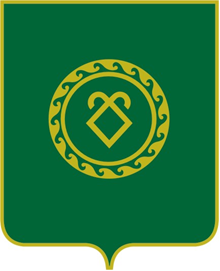 СОВЕТ СЕЛЬСКОГО ПОСЕЛЕНИЯСУЛТАНБЕКОВСКИЙ СЕЛЬСОВЕТМУНИЦИПАЛЬНОГО РАЙОНААСКИНСКИЙ РАЙОНРЕСПУБЛИКИ  БАШКОРТОСТАН